Entretien du cadre de vie - Perfectionnement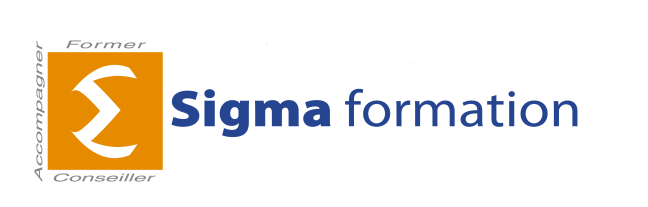 PUBLIC : Intervenants à domicile auprès de personnes âgées, personnes dépendantes, personnes en situation de handicap, enfants, en poste, demandeur d’emploi et/ou en prestation de confort.ObjectifsCe module de formation permet aux participants :D’organiser et réaliser l’entretien de la maison en respectant les règles d’hygiène, de sécurité et d’ergonomie D’adapter ses prestations et son professionnalisme aux locaux et aux habitudes de l’employeur.ValidationAttestation de formation.dATE – DurÉE – DELAI D’ACCESDate : Inscription possible toute l’annéeDurée : 1 jour Approfondissement possible sur un jour supplémentaire en fonction des besoins.Possibilité d’organiser la formation 
par demi-journée.Délai d’accès : Réponse sous 72 heures.TARIFTarif de groupe : 850 euros par jourACCESSIBILITE Site internet : www.sigma-formation.frCONTACTAdresse : 29 rue Jacques Hébert 13010 MarseilleTél : 04 91 29 63 88Mail : christelle.sanchez@sigma-formation.frcOntenuDéfinition d’une prestation de qualité Organisation du travail dans le cadre de sa mission et prises d’initiative envisageables pour améliorer la qualité de la prestationRespect des attentes et habitudes du bénéficiaireL’entretien courant, hebdomadaire et de fond (plinthes, encadrements de porte, poignées…) Techniques spécifiques à l’entretien des vitres et encadrements de fenêtres Importance de la désinfection Techniques de désinfection Connaissance et adaptation des produits aux divers supports Respect des règles d’hygiène et de sécurité, prévention des accidents pour l’intervenant (gestes et postures) Contrôle de son activité MODALITE pédagogiqueUne pédagogie interactive et 
dynamique à partir de l’expérience 
des participantsCas concretsMise en situation Apport méthodologiqueEQUIPE PEDAGOGIQUEL’équipe pédagogique, coordinateurs et formateurs, est spécialisée dans la formation d’adultes et possède les qualifications et les expériences professionnelles dans le domaine de la formation et/ou des métiers visés par la formation.